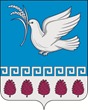 администрация мерчанского сельского поселения крымского районаПОСТАНОВЛЕНИЕот  08.11.2018                                                                                                  № 131					село Мерчанское О внесении изменений в постановление администрации  Мерчанского  сельского поселения Крымского района от 24 ноября 2017 года № 340 «Об утверждении административного регламента исполнения муниципальной функции «Осуществление муниципального контроля в области благоустройства территории Мерчанского  сельского поселения Крымского района»В соответствии с  протестом Крымской межрайонной прокуратуры 23 августа 2018 года №7-02-2018/2943, по результатам правового мониторинга для актуализации регламента  осуществления муниципального контроля в области благоустройства территории Мерчанского  сельского поселения Крымского района в соответствии с действующими положениями Федерального закона от 26 декабря 2008 года № 294-ФЗ «О защите прав юридических лиц и индивидуальных предпринимателей при осуществлении государственного контроля (надзора) и муниципального контроля»,  п о с т а н о в л я ю:1. Внести в постановление администрации  Мерчанского  сельского поселения Крымского района от 24 ноября 2017 года № 340 «Об утверждении административного регламента исполнения муниципальной функции "Осуществление муниципального контроля в области благоустройства территории Мерчанского  сельского поселения Крымского района» следующие изменения:1) подпункт 4 пункта 17.2 раздела 3 административного регламента изложить в следующей редакции:«4) выявление при проведении мероприятий по контролю без взаимодействия с юридическими лицами, индивидуальными предпринимателями параметров деятельности юридического лица, индивидуального предпринимателя, соответствие которым или отклонение от которых согласно утвержденным федеральным органом исполнительной власти, осуществляющим функции по выработке и реализации государственной политики и нормативно-правовому регулированию в установленной сфере деятельности, индикаторам риска нарушения обязательных требований является основанием для проведения внеплановой проверки, предусмотренным в положении о виде федерального государственного контроля (надзора);»;2) абзац 6 пункта 17.2 раздела 3 административного регламента изложить в следующей редакции: «Обращения и заявления, не позволяющие установить лицо, обратившееся в орган государственного контроля (надзора), орган муниципального контроля, а также обращения и заявления, не содержащие сведений о фактах, указанных в настоящем пункте, не могут служить основанием для проведения внеплановой проверки. В случае, если изложенная в обращении или заявлении информация может в соответствии с подпунктом 3 настоящего пункта являться основанием для проведения внеплановой проверки, должностное лицо  органа муниципального контроля при наличии у него обоснованных сомнений в авторстве обращения или заявления обязано принять разумные меры к установлению обратившегося лица. Обращения и заявления, направленные заявителем в форме электронных документов, могут служить основанием для проведения внеплановой проверки только при условии, что они были направлены заявителем с использованием средств информационно-коммуникационных технологий, предусматривающих обязательную авторизацию заявителя в единой системе идентификации и аутентификации.»;3) дополнить пункт 17.2 раздела 3 административного регламента  следующими абзацами:«При рассмотрении обращений и заявлений, информации о фактах, указанных в настоящем пункте, должны учитываться результаты рассмотрения ранее поступивших подобных обращений и заявлений, информации, а также результаты ранее проведенных мероприятий по контролю в отношении соответствующих юридических лиц, индивидуальных предпринимателей.При отсутствии достоверной информации о лице, допустившем нарушение обязательных требований, требований, установленных муниципальными правовыми актами, достаточных данных о фактах, указанных в настоящему пункте, уполномоченными должностными лицами органа  муниципального контроля может быть проведена предварительная проверка поступившей информации. В ходе проведения предварительной проверки поступившей информации принимаются меры по запросу дополнительных сведений и материалов (в том числе в устном порядке) у лиц, направивших заявления и обращения, представивших информацию, проводится рассмотрение документов юридического лица, индивидуального предпринимателя, имеющихся в распоряжении органа государственного контроля (надзора), органа муниципального контроля, при необходимости проводятся мероприятия по контролю без взаимодействия с юридическими лицами, индивидуальными предпринимателями и без возложения на указанных лиц обязанности по представлению информации и исполнению требований органов государственного контроля (надзора), органов муниципального контроля. В рамках предварительной проверки у юридического лица, индивидуального предпринимателя могут быть запрошены пояснения в отношении полученной информации, но представление таких пояснений и иных документов не является обязательным.При выявлении по результатам предварительной проверки лиц, допустивших нарушение обязательных требований, требований, установленных муниципальными правовыми актами, получении достаточных данных о фактах, указанных в настоящем пункте, уполномоченное должностное лицо органа  муниципального контроля подготавливает мотивированное представление о назначении внеплановой проверки по основаниям, указанным в подпункте 3 настоящего пункта. По результатам предварительной проверки меры по привлечению юридического лица, индивидуального предпринимателя к ответственности не принимаются.».2. Ведущему специалисту администрации Мерчанского сельского поселения Крымского района Н.А. Годиновой настоящее постановление обнародовать и разместить на официальном сайте администрации Мерчанского сельского поселения Крымского района в сети Интернет.3. Постановление вступает в силу со дня официального обнародования.Глава Мерчанского сельского поселения Крымского района                                                        Е.В. Прокопенко